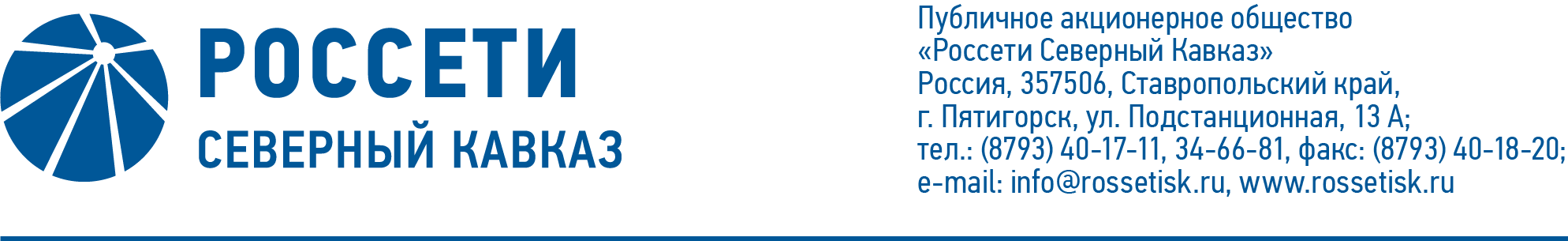 ПРОТОКОЛ № 535заседания Совета директоров ПАО «Россети Северный Кавказ»Место подведения итогов голосования: Ставропольский край, 
г. Пятигорск, ул. Подстанционная, д. 13а.Дата проведения: 07 июля 2023 года.Форма проведения: опросным путем (заочное голосование).Дата подведения итогов голосования: 07 июля 2023 года, 23:00.Дата составления протокола: 10 июля 2023 года.Всего членов Совета директоров ПАО «Россети Северный Кавказ» - 11 человек.В заочном голосовании приняли участие (получены опросные листы) члены Совета директоров:Андреева Елена ВикторовнаБаранюк Наталья НиколаевнаКамышников Александр ПетровичЛевченко Роман АлексеевичЛещевская Юлия АлександровнаЛяпунов Евгений ВикторовичМакаров Владимир АлександровичМольский Алексей ВалерьевичПарамонова Наталья ВладимировнаСасин Николай ИвановичУстюгов Дмитрий ВладимировичКворум имеется.Повестка дня:Об избрании Председателя Совета директоров ПАО «Россети Северный Кавказ». О рассмотрении отчета о ходе реализации инвестиционных проектов Общества за 1 квартал 2023 года, включенных в перечень приоритетных объектов. Об утверждении плана-графика мероприятий ПАО «Россети Северный Кавказ» по снижению просроченной дебиторской задолженности за услуги по передаче электрической энергии и урегулированию разногласий, сложившихся на 01.04.2023. Об утверждении кредитного плана ПАО «Россети Северный Кавказ» на 3 квартал 2023 года.О текущей ситуации в деятельности ПАО «Россети Северный Кавказ» по технологическому присоединению потребителей к электрическим сетям по итогам 1 квартала 2023 года.Об утверждении Политики внутреннего аудита ПАО «Россети Северный Кавказ» в новой редакции.Об итогах выполнения инвестиционной программы ПАО «Россети Северный Кавказ» за 4 квартал 2022 года и 2022 год.Об утверждении кандидатур страховщиков ПАО «Россети Северный Кавказ».Об утверждении условий оплаты труда и размера годового максимально возможного совокупного персонального вознаграждения должностных лиц руководящего состава ПАО «Россети Северный Кавказ».Об определении размера оплаты услуг аудиторской организации на проведение аудита бухгалтерской (финансовой) отчетности и консолидированной финансовой отчетности ПАО «Россети Северный Кавказ» за 2023 год.Об утверждении Политики управления рисками и внутреннего контроля ПАО «Россети Северный Кавказ».Об определении лица, уполномоченного осуществлять права и обязанности работодателя в отношении Генерального директора Общества.Итоги голосования и решения, принятые по вопросам повестки дня:Вопрос № 1. Об избрании Председателя Совета директоров ПАО «Россети Северный Кавказ».РЕШЕНИЕ:Избрать Председателем Совета директоров ПАО «Россети Северный Кавказ» Мольского Алексея Валерьевича, заместителя Генерального директора по инвестициям и капитальному строительству ПАО «Россети».Голосовали «ЗА»: Андреева Е.В., Баранюк Н.Н., Камышников А.П.,                      Левченко Р.А., Лещевская Ю.А., Ляпунов Е.В., Макаров В.А., Мольский А.В., Парамонова Н. В., Сасин Н.И., Устюгов Д.В.«ПРОТИВ»: нет. «ВОЗДЕРЖАЛСЯ»: нет.Решение принято.Вопрос № 2. О рассмотрении отчета о ходе реализации инвестиционных проектов Общества за 1 квартал 2023 года, включенных в перечень приоритетных объектов.РЕШЕНИЕ:Принять к сведению отчет о ходе реализации инвестиционных проектов Общества за 1 квартал 2023 года, включенных в перечень приоритетных объектов, в соответствии с приложением № 1 к настоящему решению Совета директоров Общества.Отметить отклонения от сроков контрольных этапов укрупненных сетевых графиков приоритетных инвестиционных проектов.Единоличному исполнительному органу ПАО «Россети Северный Кавказ» в кратчайшие сроки ликвидировать отставания от укрупненных сетевых графиков и обеспечить приемку в эксплуатацию приоритетных инвестиционных проектов в установленные сроки. Голосовали «ЗА»: Андреева Е.В., Баранюк Н.Н., Камышников А.П.,                      Левченко Р.А., Лещевская Ю.А., Ляпунов Е.В., Макаров В.А., Мольский А.В., Парамонова Н. В., Сасин Н.И., Устюгов Д.В.«ПРОТИВ»: нет. «ВОЗДЕРЖАЛСЯ»: нет.Решение принято.Вопрос № 3. Об утверждении плана-графика мероприятий ПАО «Россети Северный Кавказ» по снижению просроченной дебиторской задолженности за услуги по передаче электрической энергии и урегулированию разногласий, сложившихся на 01.04.2023.РЕШЕНИЕ:	1. Утвердить план-график мероприятий ПАО «Россети Северный Кавказ» по снижению просроченной дебиторской задолженности за услуги по передаче электрической энергии и урегулированию разногласий, сложившихся на 01.04.2023, в соответствии с приложением № 2 к настоящему решению Совета директоров Общества.	2. Принять к сведению отчет ПАО «Россети Северный Кавказ» об исполнении плана - графика мероприятий по снижению просроченной задолженности за оказанные услуги по передаче электрической энергии и урегулированию разногласий, сложившихся на 01.01.2023, в соответствии с приложением № 3 к настоящему решению Совета директоров Общества.	3. Принять к сведению отчет ПАО «Россети Северный Кавказ» о проведенной работе в отношении просроченной задолженности, сложившейся на начало отчетного периода и вновь образованной просроченной дебиторской задолженности за услуги по передаче электрической энергии в 1 квартале 
2023 года, в соответствии с приложением № 4 к настоящему решению Совета директоров Общества.	4. Принять к сведению отчет генерального директора ПАО «Россети Северный Кавказ» о погашении за 1 квартал 2023 года просроченной дебиторской задолженности, сложившейся на 01.01.2023, в соответствии с приложением № 5 к настоящему решению Совета директоров Общества.Голосовали «ЗА»: Андреева Е.В., Баранюк Н.Н., Камышников А.П.,                      Левченко Р.А., Лещевская Ю.А., Ляпунов Е.В., Макаров В.А., Мольский А.В., Парамонова Н. В., Сасин Н.И., Устюгов Д.В.«ПРОТИВ»: нет. «ВОЗДЕРЖАЛСЯ»: нет.Решение принято.Вопрос № 4. Об утверждении кредитного плана ПАО «Россети Северный Кавказ» на 3 квартал 2023 года.РЕШЕНИЕ:	Утвердить кредитный план ПАО «Россети Северный Кавказ» на 3 квартал 2023 года в соответствии с приложением № 6 к настоящему решению Совета директоров Общества.Голосовали «ЗА»: Андреева Е.В., Баранюк Н.Н., Камышников А.П.,                      Левченко Р.А., Лещевская Ю.А., Ляпунов Е.В., Макаров В.А., Мольский А.В., Парамонова Н. В., Сасин Н.И., Устюгов Д.В.«ПРОТИВ»: нет. «ВОЗДЕРЖАЛСЯ»: нет.Решение принято.Вопрос № 5. О текущей ситуации в деятельности ПАО «Россети Северный Кавказ» по технологическому присоединению потребителей к электрическим сетям по итогам 1 квартала 2023 года.РЕШЕНИЕ:1.	Принять к сведению отчет Генерального директора Общества 
«О текущей ситуации в деятельности Общества по технологическому присоединению потребителей к электрическим сетям по итогам 1 квартала 
2023 года» в соответствии с приложением № 7 к настоящему решению.2.	 Отметить большой объем договоров об осуществлении технологического присоединения с просроченным сроком исполнения по вине Общества (56 %).3.	Принять меры по сокращению просроченных обязательств в целях исполнения промежуточных и итоговых значений КПЭ по показателю «Соблюдение сроков осуществления технологического присоединения» в 2023 году.Голосовали «ЗА»: Андреева Е.В., Баранюк Н.Н., Камышников А.П.,                      Левченко Р.А., Лещевская Ю.А., Ляпунов Е.В., Макаров В.А., Мольский А.В., Парамонова Н. В., Сасин Н.И., Устюгов Д.В.«ПРОТИВ»: нет. «ВОЗДЕРЖАЛСЯ»: нет.Решение принято.Вопрос № 6. Об утверждении Политики внутреннего аудита ПАО «Россети Северный Кавказ» в новой редакции.РЕШЕНИЕ:1. Утвердить Политику внутреннего аудита ПАО «Россети Северный Кавказ» в новой редакции в соответствии с приложением № 8 к настоящему решению.2. Признать утратившей силу Политику внутреннего аудита ПАО «Россети Северный Кавказ», утвержденную решением Совета директоров ПАО «Россети Северный Кавказ» 09.12.2021 (протокол от 13.12.2021 № 481), с даты принятия настоящего решения Советом директоров ПАО «Россети Северный Кавказ».Голосовали «ЗА»: Андреева Е.В., Баранюк Н.Н., Камышников А.П.,                      Левченко Р.А., Лещевская Ю.А., Ляпунов Е.В., Макаров В.А., Мольский А.В., Парамонова Н. В., Сасин Н.И., Устюгов Д.В.«ПРОТИВ»: нет. «ВОЗДЕРЖАЛСЯ»: нет.Решение принято.Вопрос № 7. Об итогах выполнения инвестиционной программы ПАО «Россети Северный Кавказ» за 4 квартал 2022 года и 2022 год.РЕШЕНИЕ:Принять к сведению отчет единоличного исполнительного органа Общества об итогах выполнения инвестиционной программы Общества за 
4 квартал 2022 года и 2022 год согласно приложению № 9 к настоящему решению.Поручить единоличному исполнительному органу Общества при формировании и доработке проекта инвестиционной программы обеспечить учет результатов реализации инвестиционной программы за предыдущий период, а также событий, влекущих необходимость отражения в инвестиционной программе: заключение договора ТП, подписание соглашения о переустройстве объектов, наличие аварийных ситуаций и т.п.Голосовали «ЗА»: Андреева Е.В., Баранюк Н.Н., Камышников А.П.,                      Левченко Р.А., Лещевская Ю.А., Ляпунов Е.В., Макаров В.А., Мольский А.В., Парамонова Н. В., Сасин Н.И., Устюгов Д.В.«ПРОТИВ»: нет. «ВОЗДЕРЖАЛСЯ»: нет.Решение принято.Вопрос № 8. Об утверждении кандидатур страховщиков ПАО «Россети Северный Кавказ».РЕШЕНИЕ:Утвердить в качестве страховщиков Общества следующие страховые компании:Голосовали «ЗА»: Андреева Е.В., Баранюк Н.Н., Камышников А.П.,                      Левченко Р.А., Лещевская Ю.А., Ляпунов Е.В., Макаров В.А., Мольский А.В., Парамонова Н. В., Сасин Н.И., Устюгов Д.В.«ПРОТИВ»: нет. «ВОЗДЕРЖАЛСЯ»: нет.Решение принято.Вопрос № 9. Об утверждении условий оплаты труда и размера годового максимально возможного совокупного персонального вознаграждения должностных лиц руководящего состава ПАО «Россети Северный Кавказ».РЕШЕНИЕ:1. Установить с 01.07.2023 условия оплаты труда генерального директора ПАО «Россети Северный Кавказ» (далее – Общество), а также иных должностных лиц руководящего состава Общества (заместителей руководителя, главного бухгалтера и членов коллегиального исполнительного органа) в соответствии с Положением об условиях оплаты труда руководителей, их заместителей, главных бухгалтеров и членов коллегиальных исполнительных органов государственных корпораций, государственных компаний, хозяйственных обществ, акции в уставном капитале которых находятся в собственности Российской Федерации, утвержденным постановлением Правительства Российской Федерации от 13.02.2023 № 209 
«Об условиях оплаты труда руководителей, их заместителей, главных бухгалтеров и членов коллегиальных исполнительных органов государственных корпораций, государственных компаний, хозяйственных обществ, акции в уставном капитале которых находятся в собственности Российской Федерации» (далее – Постановление № 209) с учетом примерной формы трудового договора руководителей, их заместителей, главных бухгалтеров и членов коллегиальных исполнительных органов государственных корпораций, государственных компаний, хозяйственных обществ, акции в уставном капитале которых находятся в собственности Российской Федерации, разработанной Минфином России и Минтрудом России (далее – примерная форма трудового договора), при этом:Размер годового максимально возможного совокупного персонального вознаграждения иных должностных лиц руководящего состава Общества не должен превышать 90 % размера годового максимально возможного совокупного персонального вознаграждения генерального директора Общества, и состоит из:- суммы должностного оклада и компенсационных выплат в год в размере 
не более 45 % от годового максимально возможного совокупного персонального вознаграждения иного должностного лица руководящего состава Общества;- суммы годовой премии за достижение ключевых показателей эффективности и функциональных ключевых показателей эффективности в размере 50 % от годового максимально возможного совокупного персонального вознаграждения иного должностного лица руководящего состава Общества (при этом сумма годовой премии за достижение ключевых показателей эффективности должна быть не менее 50 % от общей суммы такой годовой премии);- суммы выплат от участия в органах управления иных юридических лиц 
и иных выплат в установленных трудовым законодательством случаях в год 
в пределах суммы годового максимально возможного совокупного персонального вознаграждения иного должностного лица руководящего состава Общества.2. Менеджменту Общества обеспечить и при необходимости вынести 
на Совет директоров Общества:2.1. Установление во внутренних документах Общества в отношении иных должностных лиц (работников) Общества, не относящихся к руководящему составу Общества, положений, обеспечивающих недопустимость превышения порога в 90 % от размера годового максимально возможного совокупного персонального вознаграждения, установленного для генерального директора Общества.2.2. Приведение внутренних документов Общества в соответствие 
с Постановлением № 209, решением Совета директоров ПАО «Россети» 
от 27.04.2023 (протокол от 28.04.2023 № 617).3. Размер годового максимально возможного совокупного персонального вознаграждения должностных лиц руководящего состава Общества в случае, если оно не менее 10 000 000 (Десяти миллионов) рублей, подлежит согласованию с ПАО «Россети» для дальнейшего согласования с Минэнерго России.4. Трудовые договоры с должностными лицами руководящего состава Общества подлежат актуализации в срок до 30.06.2023 с учетом примерной формы трудового договора.Голосовали «ЗА»: Андреева Е.В., Баранюк Н.Н., Камышников А.П.,                      Левченко Р.А., Лещевская Ю.А., Ляпунов Е.В., Макаров В.А., Мольский А.В., Парамонова Н. В., Сасин Н.И., Устюгов Д.В.«ПРОТИВ»: нет. «ВОЗДЕРЖАЛСЯ»: нет.Решение принято.Вопрос № 10. Об определении размера оплаты услуг аудиторской организации на проведение аудита бухгалтерской (финансовой) отчетности и консолидированной финансовой отчетности ПАО «Россети Северный Кавказ» за 2023 год.РЕШЕНИЕ:Определить размер оплаты услуг аудиторской организации                                ПАО «Россети Северный Кавказ» коллективного участника в составе                             ООО «ЦАТР – аудиторские услуги» (лидер коллективного участника) и                       ООО Аудиторско-консалтинговая компания «Кроу Аудэкс» (член коллективного участника) на проведение аудита бухгалтерской (финансовой) отчетности Общества за 2023 год в размере 4 629 591, 42 рубль (Четыре миллиона шестьсот двадцать девять тысяч пятьсот девяносто один) рубль                      42 копейки, в том числе НДС (20%).Голосовали «ЗА»: Андреева Е.В., Баранюк Н.Н., Камышников А.П.,                      Левченко Р.А., Лещевская Ю.А., Ляпунов Е.В., Макаров В.А., Мольский А.В., Парамонова Н. В., Сасин Н.И., Устюгов Д.В.«ПРОТИВ»: нет. «ВОЗДЕРЖАЛСЯ»: нет.Решение принято.Вопрос № 11. Об утверждении Политики управления рисками и внутреннего контроля ПАО «Россети Северный Кавказ».РЕШЕНИЕ:1. Утвердить Политику управления рисками и внутреннего контроля 
ПАО «Россети Северный Кавказ» согласно приложению № 10 к настоящему решению Совета директоров Общества.2. Признать утратившими силу с даты принятия настоящего решения:Политику внутреннего контроля ПАО «МРСК Северного Кавказа», утвержденную решением Совета директоров Общества 14.03.2016 (протокол от 15.03.2016 № 230);Политику управления рисками ПАО «Россети Северный Кавказ», утвержденную решением Совета директоров Общества 17.05.2021 (протокол от 20.05.2021 № 461);План по повышению эффективности системы внутреннего контроля и системы управления рисками ПАО «Россети Северный Кавказ», утвержденный решением Совета директоров Общества 16.07.2021 (протокол от 19.07.2021                  № 470).Голосовали «ЗА»: Андреева Е.В., Баранюк Н.Н., Камышников А.П.,                      Левченко Р.А., Лещевская Ю.А., Ляпунов Е.В., Макаров В.А., Мольский А.В., Парамонова Н. В., Сасин Н.И., Устюгов Д.В.«ПРОТИВ»: нет. «ВОЗДЕРЖАЛСЯ»: нет.Решение принято.Вопрос № 12. Об определении лица, уполномоченного осуществлять права и обязанности работодателя в отношении Генерального директора Общества.РЕШЕНИЕ:Уполномочить Рюмина Андрея Валерьевича, Генерального директора 
ПАО «Россети», осуществлять от имени ПАО «Россети Северный Кавказ» права и обязанности в отношении Генерального директора ПАО «Россети Северный Кавказ» Левченко Романа Алексеевича, в том числе определять условия трудового договора с Генеральным директором ПАО «Россети Северный Кавказ» и подписывать трудовой договор, дополнительные соглашения к нему и соглашения, связанные с расторжением трудового договора.Голосовали «ЗА»: Андреева Е.В., Баранюк Н.Н., Камышников А.П.,                      Левченко Р.А., Лещевская Ю.А., Ляпунов Е.В., Макаров В.А., Мольский А.В., Парамонова Н. В., Сасин Н.И., Устюгов Д.В.«ПРОТИВ»: нет. «ВОЗДЕРЖАЛСЯ»: нет.Решение принято.Председатель Совета директоров		        А.В. МольскийКорпоративный секретарь 	        М.Х. КумуковаВид страхованияСтраховая компанияПериод страхованияОбязательное страхование гражданской ответственности владельцев опасных объектов за причинение вреда в результате аварии на опасном объектеАО «АльфаСтрахование»с 20.03.2023 по 19.03.2024 Добровольное страхование транспортных средств (КАСКО) ПАО «Группа Ренессанс Страхование»с 03.04.2023 по 02.04.2024Добровольное медицинское страхование (ДМС)АО «СОГАЗ»с 10.04.2023по 09.04.2024Обязательное страхование гражданской ответственности владельцев транспортных средств (ОСАГО)СПАО «Ингосстрах»с 01.05.2023 по 31.05.2024Приложения: 1. Отчет о ходе реализации инвестиционных проектов Общества за 1 квартал 2023 года, включенных в перечень приоритетных объектов.2.План-график мероприятий ПАО «Россети Северный Кавказ» по снижению просроченной дебиторской задолженности за услуги по передаче электрической энергии и урегулированию разногласий, сложившихся                на 01.04.2023.3.Отчет ПАО «Россети Северный Кавказ» об исполнении плана - графика мероприятий по снижению просроченной задолженности за оказанные услуги по передаче электрической энергии и урегулированию разногласий, сложившихся на 01.01.2023.4.Отчет ПАО «Россети Северный Кавказ» о проведенной работе в отношении просроченной задолженности, сложившейся на начало отчетного периода и вновь образованной просроченной дебиторской задолженности за услуги по передаче электрической энергии в 1 квартале 2023 года.5.Отчет генерального директора ПАО «Россети Северный Кавказ» о погашении за 1 квартал 2023 года просроченной дебиторской задолженности, сложившейся на 01.01.2023.6.Кредитный план ПАО «Россети Северный Кавказ»                        на 3 квартал 2023 года.7.Отчет Генерального директора Общества 
«О текущей ситуации в деятельности Общества по технологическому присоединению потребителей к электрическим сетям по итогам 1 квартала 
2023 года».8.Политика внутреннего аудита ПАО «Россети Северный Кавказ» в новой редакции.9.Отчет единоличного исполнительного органа Общества об итогах выполнения инвестиционной программы Общества за 4 квартал 2022 года и 2022 год.10.Политика управления рисками и внутреннего контроля 
ПАО «Россети Северный Кавказ».